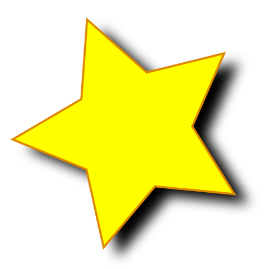                                               Year 4 Home Learning                                         Summer Term Week 11 Miss Mistry’s groupYear 4,It has been a pleasure to teach and get to know you all this year. We will miss you very much, it is a shame we have not had the full year together and we were not able to celebrate your achievements together this week. We can’t wait to see how much you’ve grown in September and to hear all about all the interesting things you have found out. Stay safe and have a fantastic summer holiday. Miss Callan and Miss MistryMathsMonday – Time to the hourTuesday – Time to the half hourWednesday – Writing timeThursday – Comparing timeFriday – Mathletics Open up the ‘video links’ word document and click on the blue hyperlink for the relevant day. Watch the video and then complete the activity sheet for that day. DO NOT LOOK AT THE ANSWERS BEFORE YOU FINISH THE ACTIVITY.You will not be able to write directly onto the document. Either print of and write on the sheet or use the document as a template on the computer and write your answers into your book. 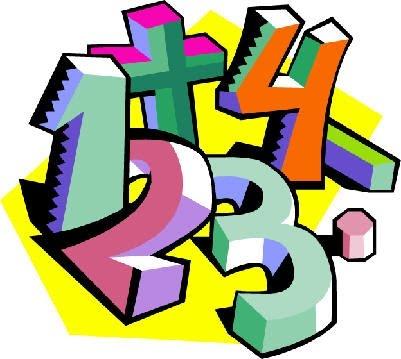 EnglishThis week would have been your final week in Year 4 and we would have been thinking a lot about all you have achieved and your hopes for the future. Complete the Transition activities that I have uploaded and send me your letters on Purple Mash. I would LOVE to read them.You do not need to print out the templates, use them as a guide on the screen and write the answers out onto paper or into your book. Read a story at home each day and discuss the story with an adult or sibling.Weekly spellings set on Purple Mash – Use the words given to practice each day and then complete the spelling quiz on Friday to see how well you have remembered the spellings.  Weekly Grammar activity set on Purple MashChapter from a book – comprehension and writing task set daily.EnglishThis week would have been your final week in Year 4 and we would have been thinking a lot about all you have achieved and your hopes for the future. Complete the Transition activities that I have uploaded and send me your letters on Purple Mash. I would LOVE to read them.You do not need to print out the templates, use them as a guide on the screen and write the answers out onto paper or into your book. Read a story at home each day and discuss the story with an adult or sibling.Weekly spellings set on Purple Mash – Use the words given to practice each day and then complete the spelling quiz on Friday to see how well you have remembered the spellings.  Weekly Grammar activity set on Purple MashChapter from a book – comprehension and writing task set daily.ArtI have included lots of art activities for you to produce ready for September!Religious EducationWrite a prayer for the end of the year, include your hopes and wishes for the future. 